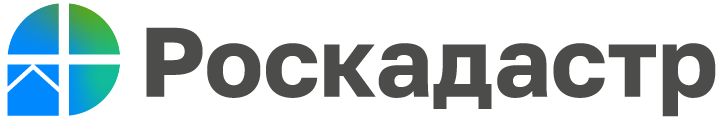 Филиал ППК «Роскадастр» по Волгоградской области разъясняет, как получить сведения из реестра недвижимостиЭксперты филиала ППК «Роскадастр» по Волгоградской области напоминают, что выписка из Единого государственного реестра недвижимости (ЕГРН) – источник достоверной и объективной информации о недвижимости, сведения о которой содержатся в реестре недвижимости.С 28 февраля 2023 года личные кабинеты на официальных сайтах Росреестра и ППК «Роскадастр» перенаправляют пользователей для получения сведений из ЕГРН на Единый портал государственных и муниципальных услуг. Подать запрос на онлайн-документ можно в личном кабинете госуслуг. В любое удобное время вы сможете заказать как привычные выписки, так и бесплатную онлайн-выписку. Сервис предложит собственнику выбрать интересующий объект недвижимости и бесплатно загрузит документ с онлайн-выпиской в личный кабинет за несколько секунд (к файлу с данными прилагаются файлы электронной подписи, которые можно переслать пакетом заинтересованному лицу). Напоминаем, что с 1 марта 2023 года при заказе выписок на объект, правообладателем которого вы не являетесь, персональные данные собственников будут закрыты, то есть вместо фамилии, имени и отчества в выписке будет запись – физическое лицо. При этом, правообладатель объекта недвижимости может заполнить заявление о согласии на предоставление его персональных данных в сведениях из ЕГРН.Кроме того, если вы заметили ошибку в предоставленных данных – сервис позволит перейти на страницу и сообщить об ошибке.«Достоверность всех предоставленных на портале электронных документов можно проверить с помощью предложенного госуслугами сервиса по проверке ключей электронных подписей. Также на каждую из выписок наносится QR-код, при наведении на него камеры мобильного телефона система сама перенаправит на официальный сайт Росреестра в раздел «Проверка электронного документа», – отмечает заместитель директора филиала ППК «Роскадастр» по Волгоградской области Илья Иванов.Распечатать заказанные на госуслугах документы, можно обратившись в любой МФЦ, для этого нужно иметь при себе удостоверяющие личность документы и назвать номер заявления на портале.С уважением, Голикова Евгения Валерьевна, специалист по взаимодействию со СМИ Роскадастра по Волгоградской областиTel: 8 (8442) 60-24-40 (2307)e-mail: ekz_34@mail.ruМы ВКонтакте, Одноклассники, Телеграм